บันทึกข้อความ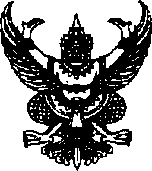 ส่วนงาน หลักสูตร                                    วิทยาลัยศิลปะ สื่อ และเทคโนโลยี โทร.                		ที่ อว 8393(22)/				    วันที่ 						เรื่อง ขออนุมัติใช้รถยนต์ส่วนตัวเดินทางไปราชการ							เรียน	คณบดีด้วยข้าพเจ้า.............................................................ตําแหน่ง................................................................ได้รับคําสั่ง/บันทึก......................................	ลงวันที่	ให้ข้าพเจ้าเดินทางไปราชการ..............................................................ที่.....................................................................ในระหว่างวันที่	เดือน............... พ.ศ.............................เหตุผลในการเดินทางไปราชการโดยขอใช้รถยนต์ส่วนตัวในครั้งนี้ เพื่อ..................................................................................................................................................................................................................................................................................................................................................................................................................................จึงมีความจําเป็นต้องใช้รถยนต์ส่วนตัว ยี่ห้อ ......................... หมายเลขทะเบียน ...........................................................เป็นพาหนะในการเดินทาง ระยะทางจาก ................................................ ถึง ............................................................ระยะทางประมาณ ................กิโลเมตร รวมระยะทางไป – กลับประมาณ ..........................กิโลเมตร	ข้าพเจ้าขอใช้ สิทธิในการขอเบิกเงินค่าชดเชยน้ํามันเชื้อเพลิงตามระเบียบฯ กิโลเมตรละ ๔ บาท รวมเป็นเงินจํานวน..................................บาท  (......................................................................)  โดยข้าพเจ้าจะส่งหลักฐานการเบิกจ่ายเมื่อกลับจากเดินทางไปราชการแล้ว ภายในระยะเวลา 15 วัน ทั้งนี้ถ้าหากเกิดอุบัติเหตุจากการที่นํารถยนต์ส่วนตัว ไปราชการครั้งนี้ ทางราชการไม่ต้องรับผิดชอบใด ๆ ทั้งสิ้นจึงเรียนมาเพื่อโปรดพิจารณาอนุมัติให้ใช้รถยนต์ส่วนตัวเดินทางไปราชการและอนุมัติให้เดินทางไปราชการครั้งนี้อนุมัติให้ใช้สิทธิเบิกค่าชดเชยน้ํามันเชื้อเพลิงได้ตามระเบียบฯ(ลงชื่อ)..................................................(	)ตําแหน่ง........................................................(ลงชื่อ).	ผู้อนุมัติ(ผู้ช่วยศาสตราจารย์ ดร.วรวิชญ์ จันทร์ฉาย)       คณบดีวิทยาลัยศิลปะ สื่อ และเทคโนโลยี